Date di svolgimento dei test di accessoLe date di svolgimento dei test vengono pubblicate sulla apposita pagina del sito del Dipartimento.Informazioni sui requisiti di accesso ai CdL MagistraliI requisiti di accesso che devono possedere gli studenti precedentemente all’iscrizione sono riconducibili a due differenti tipologie, ovvero:il possesso dei requisiti curriculari espressi in termini di CFU riferiti a specifici Settori Scientifico Disciplinari (SSD) (differenti per ciascun CdL magistrale);l'adeguatezza della preparazione personale.I laureati in possesso dei requisiti e con votazione inferiore a 99/110 devono sia sostenere sia superare la prova di verifica dell'adeguatezza della preparazione personale per iscriversi ad un Corso di Laurea Magistrale.Per partecipare alla verifica è necessario pre-immatricolarsi attraverso il Portale Studenti di Ateneo, alla pagina http://www.studenti.unige.it/iscrizioni/laurea_spec/.La prova è aperta anche ai laureandi "in continuità" con tutti gli esami completati.ATTENZIONE! NON È POSSIBILE CONFERMARE L'ISCRIZIONE FINO A CHE LA PROVA NON SARÀ SUPERATA.La verifica dell'adeguatezza della preparazione personale viene effettuata tramite un test che verterà sulle nozioni fondamentali necessarie alla Laurea Magistrale di interesse, secondo una lista di argomenti disponibile attraverso i link in fondo a questa pagina relativi alle diverse LM.La Commissione esaminatrice dichiarerà non idoneo chi dimostrerà lacune gravi. I non idonei si potranno presentarsi alle verifiche successive.Requisiti di accesso alla LM in Amministrazione Finanza e Controllo (AFC)Verifica requisiti curriculariAi fini della verifica dei requisiti curriculari per l’accesso alla LM AFC si identificano, come concordato per tutte le LM del Dipartimento di Economia dell’Università di Genova, due categorie di studenti:laureati in continuitàlaureati non in continuitàPer la LM AFC i laureati in continuità sono tutti i laureati nella LT “Economia Aziendale”, classe L-18, e tutti i laureati nella LT “Economia Aziendale”, classe 17, dell’Università di Genova. Per i laureati in continuità è garantita l’iscrizione al corso di LM AFC e dunque la verifica dei requisiti curriculari si considera virtualmente assolta.I laureati non in continuità devono presentare una domanda di valutazione dei requisiti curriculari per ottenere il nulla osta che dovrà essere accompagnato alla domanda di iscrizione ai fini dell’effettiva iscrizione al corso  Il CCS, tramite apposita commissione, provvede all’esame delle domande di valutazione, entro 30 giorni dalla loro presentazione, sulla base delle seguenti regole per la verifica del possesso dei requisiti curriculari.In termini generali, i requisiti curriculari corrispondono ai CFU, ai SSD e ai contenuti generali degli insegnamenti delle LT delle classi 17 e L-18 dell’Ateneo Genovese, utili ai fini dell’ammissione dello studente alla LM. Ad essi va aggiunta una adeguata capacità di uso degli strumenti e software informatici per applicazioni economiche, aziendali, finanziarie e quantitative e della lingua inglese nella comprensione orale e scritta e nella comunicazione orale su temi economici.In particolare, si procederà alla verifica dei requisiti curriculari, acquisiti anche dopo la laurea, anche attraverso iscrizione a singole attività formative (ai sensi dell’art. 7 del Regolamento di Ateneo per gli Studenti), accertando il possesso di:almeno 12 CFU tra i SSD IUS/01, IUS/04, IUS/12, IUS/09, IUS/10almeno 12 CFU tra i SSD SECS-P/01, SECS-P/02, SECS-P/03, SECS-P/06 e SECS-P/12almeno 33 CFU tra i SSD SECS-P/07, SECS-P/08, SECS-P/09 e SECS-P/11almeno 12 CFU tra i SSD SECS-S/01, SECS-S/03 e SECS-S/06.Se nella verifica dei SSD si riscontra una mancanza di CFU nei SSD sopra indicati, il nulla osta non sarà rilasciato.Possono presentare domanda di valutazione dei requisiti curriculari anche i laureandi, purché in debito del solo esame di laurea.Modulo per la domanda di valutazione dei requisiti curriculari per i laureati non in continuitàVerifica dell’adeguatezza della preparazione personaleCon una votazione uguale o superiore a 99/110 (o votazione equivalente per i titoli di studio conseguiti all’estero) la verifica della preparazione individuale si considera virtualmente assolta.I laureandi “in continuità” e con tutti gli esami completati e i laureati in possesso dei requisiti e con una votazione inferiore a 99/110 dovranno preimmatricolarsi per sostenere la verifica che verrà effettuata tramite un test e verterà sulle nozioni fondamentali necessarie alla LM AFC, secondo una lista di argomenti resa disponibile agli studenti stessi sul sito del Dipartimento. La Commissione esaminatrice, nominata dal Consiglio di Corso di Studio, dichiarerà non idoneo chi dimostrerà lacune gravi.  La non idoneità preclude l’iscrizione al corso e lo studente potrà ripetere la verifica fino al conseguimento dell’idoneità stessa.I test verranno svolti nei seguenti mesi: luglio, settembre, novembre e febbraio nelle date pubblicate annualmente sul sito di Dipartimento.Tutti gli studenti con titolo di studio conseguito all'estero saranno sottoposti anche ad una specifica prova di conoscenza di lingua italiana. Il suo mancato superamento comporta l'attribuzione di attività formative integrative.Modalità di verifica dell’adeguatezza della preparazione personaleCommissione: proff. Marco Arato, Francesco Avallone, Alberto QuagliModalità di verifica: 6 domande scritte sui contenuti di seguito indicati, a cui rispondere, in modo aperto, in 1 ora. Saranno ritenuti idonei i candidati che supereranno la votazione di 18/30.Contenuti del test:Parte aziendalecapacità di definire e analizzare le condizioni di equilibrio economico-finanziario di un'azienda;capacità di inquadrare gli andamenti di un'azienda alla luce del contesto settoriale e ambientale in cui opera;conoscenza dei principali processi e funzioni aziendali;conoscenza delle caratteristiche del management;conoscenza delle principali fonti di finanziamento;conoscenza della rilevazioni contabili delle principali operazioni aziendali (acquisti/vendite beni e servizi, finanziamenti, investimenti in strumenti finanziari);conoscenza dei criteri generali di redazione (valutazione ed esposizione) del bilancio (stato patrimoniale e conto economico) secondo le regole italiane;conoscenza dei principali indici di bilancio;conoscenza dei fondamentali elementi del calcolo del costo di prodotto e del budget aziendale.Per la preparazione consigliamo un breve ripasso degli argomenti sopra indicati all'interno dei programmi di Economia Aziendale, Ragioneria Generale, Economia e gestione delle imprese e, qualora sostenuto, Controllo di gestione. Testi di riferimento:Complementi di Economia Aziendale (Fadda, Ferrando, Fontana, Zuccardi): tutto il libroIntroduzione alla contabilità aziendale e valori di bilancio – 4 edizione, (Marchi, a cura di:) cap. 1,2,7Bilancio di esercizio e principi contabili (Quagli), cap. 1 e 2.Parte giuridicaLe azioni (Manuale di Campobasso, Diritto Commerciale, Vol. 2, Diritto delle Società, cap. V);I Gruppi di Società (Manuale di Campobasso, Diritto Commerciale, Vol. 2, Diritto delle Società, cap. VII);L’assemblea (Manuale di Campobasso, Diritto Commerciale, Vol. 2, Diritto delle Società, cap. VIII);Amministrazione (Manuale di Campobasso, Diritto Commerciale, Vol. 2, Diritto delle Società, cap. IX)Collegio Sindacale. Controllo Contabile (Manuale di Campobasso, Diritto Commerciale, Vol. 2, Diritto delle Società, cap. X);Sistemi Alternativi di Amministrazione e Controllo (Manuale di Campobasso, Diritto Commerciale, Vol. 2, Diritto delle Società, cap. XI);Le delibere assembleari nelle spa e le decisioni dei soci nella srl (libro di testo studiato per l'esame di Commerciale);Conoscenza della disciplina delle operazioni straordinarie nelle società di capitali (aumenti di capitale, trasformazioni, fusioni, scissioni) (libro di testo studiato per l'esame di Commerciale).Esempi di domande del test di ammissione alla LM in AFCRequisiti di accesso alla LM in Economia e Istituzioni Finanziarie (EIF)Verifica requisiti curriculariAi fini della verifica dei requisiti curriculari per l’accesso alla LM EIF si identificano, come concordato per tutte le LM del Dipartimento di Economia dell’Università di Genova, due categorie di studenti:laureati in continuitàlaureati non in continuitàPer la LM EIF i laureati in continuità sono tutti i laureati nella LT “Economia e Commercio”, classe L-33, e tutti i laureati nella LT “Economia e Commercio”, classe 28, dell’Università di Genova.Per i laureati in continuità è garantita l’iscrizione al corso di LM EIF e dunque la verifica dei requisiti curriculari si considera virtualmente assolta.I laureati non in continuità devono presentare una domanda di valutazione dei requisiti curriculari per ottenere il nulla osta che dovrà essere accompagnato alla domanda di immatricolazione ai fini dell’effettiva iscrizione al corso.  Il CCS, tramite apposita commissione, provvede all’esame delle domande di valutazione, entro 30 giorni dalla loro presentazione, sulla base delle seguenti regole per la verifica del possesso dei requisiti curriculari.Per i laureati non in continuità, in termini generali, si richiede il possesso di CFU acquisiti nei SSD di base e caratterizzanti previsti nelle tabelle allegate al DM 16/3/07 per la classi 28 e L-33. Ad essi va aggiunta una adeguata capacità di uso degli strumenti e software informatici per applicazioni economiche, aziendali, finanziarie e quantitative e della lingua inglese nella comprensione orale e scritta e nella comunicazione orale su temi economici.In particolare, si procederà alla verifica dei requisiti curriculari, acquisiti anche dopo la laurea, anche attraverso iscrizione a singole attività formative (ai sensi dell’art. 7 del Regolamento di Ateneo per gli Studenti), accertando il possesso di:almeno 24 CFU nei SSD SECS-P/01 SECS-P/02, SECS-P/03, SECS-P/04, SECS-P/05, SECS-P/06,SECS-P/12almeno 15 CFU nei SSD SECS-P/07, SECS-P/08, SECS-P/09, SECS-P/11almeno 27 CFU nei SSD SECS-S/01, SECS-S/03, SECS-S/06, MAT/01, MAT/02, MAT/03, MAT/04, MAT/05, MAT/06, MAT/07, MAT/08, MAT/09almeno 12 CFU nei SSD IUS/01, IUS/04, IUS/09.Se nella verifica dei SSD si riscontra una mancanza di CFU nei SSD sopra indicati, il nulla osta non sarà rilasciato.Possono presentare domanda di valutazione dei requisiti curriculari anche i laureandi, purché in debito del solo esame di laurea.Modulo per la domanda di valutazione dei requisiti curriculari per i laureati non in continuitàVerifica dell’adeguatezza della preparazione personaleCon una votazione uguale o superiore a 99/110 (o votazione equivalente per i titoli di studio conseguiti all’estero) la verifica della preparazione individuale si considera virtualmente assolta.I laureandi “in continuità” e con tutti gli esami completati e i laureati in possesso dei requisiti e con una votazione inferiore a 99/110 dovranno preimmatricolarsi per sostenere la verifica che verrà effettuata tramite un test e verterà sulle nozioni fondamentali necessarie alla LM EIF, secondo una lista di argomenti resa disponibile agli studenti stessi. La Commissione esaminatrice, nominata dal Consiglio di Corso di studio, dichiarerà non idoneo chi dimostrerà lacune gravi.  La non idoneità preclude l’iscrizione al corso e lo studente potrà ripetere la verifica fino al conseguimento dell’idoneità stessa.I test verranno svolti nei seguenti mesi: luglio, settembre, novembre e febbraio nelle date pubblicate annualmente sul sito di Dipartimento.Tutti gli studenti con titolo di studio conseguito all'estero saranno sottoposti anche ad una specifica prova di conoscenza di lingua italiana. Il suo mancato superamento comporta l'attribuzione di attività formative integrative.Modalità di verifica dell’adeguatezza della preparazione personaleCommissione: proff. Malvina Marchese, Francesca Querci, Marina Resta, Marina RomaniModalità di verifica: 6 domande scritte sui contenuti di seguito indicati, a cui rispondere, in modo aperto, in 1 ora.Saranno ritenuti idonei i candidati che supereranno la votazione di 18/30.Contenuti del test:Ambito economico:elementi di base di scelta del consumatore;il comportamento dell’imprenditore;forme di mercato: aspetti generali della concorrenza perfetta e del monopolio;il modello IS/LM;elementi di economia aperta;elementi di politica fiscale;elementi di contabilità nazionalesistemi monetari, euroAmbito quantitativo-area matematica:continuità, derivabilità e integrazione di funzioni di una variabile; vettori, matrici e determinanti; regime di interesse semplice, leggi di capitalizzazione composta e continua; leggi di sconto, leggi di capitalizzazione e di sconto coniugate;Ambito quantitativo-area statistica:Il concetto di variabile aleatoria. Distinzione tra campione e popolazione Il concetto di momenti di una variabile aleatoria e la definizione di media, varianza, skewness e kurtosis di una variabile aleatoria. Il concetto di momenti campionari. Differenza tra momenti campionari e momenti della popolazione. Il concetto di dipendenza tra variabili aleatorie. Il concetto di covarianza tra variabili aleatorie. La relazione tra indipendenza e zero covarianza tra variabili aleatorie. Ambito aziendale:le finalità informative dei documenti che compongono il bilancio di esercizio di un’azienda;gli indicatori di redditività;gli indicatori di equilibrio finanziario di un’azienda;le determinanti del fabbisogno finanziario di un’azienda e le modalità di copertura;le determinanti e la misurazione della capacità di autofinanziamento di un’azienda;il significato del punto di pareggio.Testi di riferimento:Per le domande dell’ambito economico, per la preparazione si consiglia il testo: O. Blanchard, A. Amighini, F. Giavazzi, Macroeconomia. Una prospettiva europea, Bologna, il Mulino 2011. In particolare sono da approfondire i seguenti capitoli: IV – VI; X; XV-XVI; XIX-XXII; XXIV-XXVI.Per le domande di Statistica si consiglia la revisione degli appunti di ripasso di Statistica postati sul sito aulaweb di Econometria 1 alla sezione: "Stat Basics". Si consiglia inoltre la revisione dei capitoli II e V del libro G. Palomba, Elementi di Statistica per l'Econometria (III edizione), CLUA, Edizioni Ancona.Per le domande dell’ambito aziendale, si consigliano i seguenti testi:P.M. Ferrando – M. Zuccardi Merli, Capitale e reddito nel funzionamento del sistema aziendale, Giappichelli, Torino, ultima edizione.Esempi di domande del test di ammissione alla LM in EIFRequisiti accesso alla LM in Economia e Management Marittimo e Portuale (EMMP)Ai fini della verifica dei requisiti curriculari per l’accesso alla LM EMMP si identificano, come concordato per tutte le LM del Dipartimento di Economia dell’Università di Genova, due categorie di studenti:laureati in continuitàlaureati non in continuitàPer la LM EMMP i laureati in continuità sono tutti i laureati nella LT “Economia delle aziende marittime, della logistica e dei trasporti”, classe L-18, e tutti i laureati nella LT “Economia marittima portuale”, classe 17, dell’Università di Genova.Per i laureati in continuità è garantita l’iscrizione al corso di LM EMMP e dunque la verifica dei requisiti curriculari si considera virtualmente assolta.I laureati non in continuità devono presentare una domanda di valutazione dei requisiti curriculari presso il Dipartimento di Economia dell’Università di Genova per ottenere il nulla osta che dovrà essere accompagnato alla domanda di immatricolazione ai fini dell’effettiva iscrizione al corso.Il CCS, tramite apposita commissione composta dalla prof.ssa Anna Sciomachen e dal prof. Roberto Garelli, provvede all’esame delle domande di valutazione, entro 30 giorni dalla loro presentazione, sulla base delle seguenti regole per la verifica del possesso dei requisiti curriculari.In termini generali, i requisiti curriculari corrispondono ai CFU, ai SSD e ai contenuti generali degli insegnamenti delle LT delle classi 17 e L-18 dell’Ateneo Genovese utili ai fini dell’ammissione dello studente alla LM, a cui si aggiungono CFU in SSD ritenuti fondamentali per affrontare le tematiche relative al trasporto marittimo. Ad essi va aggiunta una adeguata capacità di uso degli strumenti e software informatici per applicazioni economiche, aziendali e quantitative e della lingua inglese nella comprensione orale e scritta e nella comunicazione orale su temi economici.In particolare, si procederà alla verifica dei requisiti curriculari, acquisiti anche dopo la laurea, anche attraverso iscrizione a singole attività formative (ai sensi dell’art. 7 del Regolamento di Ateneo per gli Studenti), accertando il possesso di:almeno 6 CFU nel SSD MAT/09almeno 6 CFU nel SSD IUS/06almeno 6 CFU nel SSD SECS-P/06almeno 6 CFU tra i SSD IUS/01, IUS/04, IUS/09, IUS/10;almeno 6 CFU tra i SSD SECS-P/01 e SECS-P/02almeno 27 CFU tra i SSD SECS-P/07, SECS-P/08 e SECS-P/10almeno 9 CFU tra i SSD SECS-S/01, SECS-S/03, MAT/06, SECS-S/06, MAT/01-05.Se nella verifica dei SSD si riscontra una mancanza di CFU nei SSD sopra indicati, il nulla osta non sarà rilasciato.Possono presentare domanda di valutazione dei requisiti curriculari anche i laureandi, purché in debito del solo esame di laurea.Modulo per la domanda di valutazione dei requisiti curriculari per i laureati non in continuitàVerifica dell’adeguatezza della preparazione personaleCon una votazione uguale o superiore a 99/110 (o votazione equivalente per i titoli di studio conseguiti all’estero) la verifica della preparazione individuale si considera virtualmente assolta.I laureandi “in continuità” e con tutti gli esami completati e i laureati in possesso dei requisiti e con una votazione inferiore a 99/110 dovranno preimmatricolarsi per sostenere la verifica che verrà effettuata tramite un test e verterà sulle nozioni fondamentali necessarie alla LM EMMP, secondo una lista di argomenti resa disponibile agli studenti stessi. La Commissione esaminatrice, nominata dal Consiglio di Corso di Studio, dichiarerà non idoneo chi dimostrerà lacune gravi.  La non idoneità preclude l’iscrizione al corso e lo studente potrà ripetere la verifica fino al conseguimento dell’idoneità stessa.I test verranno svolti nei seguenti mesi: luglio, settembre, novembre e febbraio nelle date pubblicate annualmente sul sito di Dipartimento.Tutti gli studenti con titolo di studio conseguito all'estero saranno sottoposti anche ad una specifica prova di conoscenza di lingua italiana. Il suo mancato superamento comporta l'attribuzione di attività formative integrative.Modalità di verifica dell’adeguatezza della preparazione personaleCommissione: proff. Monica Brignardello, Roberto Garelli, Hilda Ghiara, Francesco Parola, Anna SciomachenModalità di verifica: 10 domande scritte sui contenuti di seguito indicati, a cui rispondere, in modo aperto, in 1 ora. Saranno ritenuti idonei i candidati che supereranno la votazione di 18/30.Contenuti del test:I modelli di programmazione lineare. Formulazione di un problema di programmazione lineare. Risoluzione grafica di un problema di programmazione lineare. Il metodo del Simplesso. Il Tableau del Simplesso.I problemi di ottimizzazione su rete. Definizioni di base. Il problema del cammino minimo. Il problema dell’albero di supporto. Flusso su reti.Le fonti interne, internazionali e comunitarie del diritto dei trasportiI porti e i servizi portualiIl contratto di trasporto in generaleIl contratto di trasporto di coseIl diagramma di HooverLa portata ottima della naveL’intermodalitàI costi di produzione del servizioGli strumenti interpretativi degli equilibri economico-finanziari: la   riclassificazione del conto economico e dello stato patrimoniale e gli indici di bilancio.La programmazione della gestione ed il budget aziendale.La misurazione delle principali figure di costo. Il costo nave, il costo viaggio ed il costo linea.Il reporting aziendale.I comparti dello shipping: il tramp e la lineaLa containerizzazioneI caratteri del comparto e delle impreseLa portualità dei traffici marittimi containerizzatiLe fonti della variabilità dei fenomeni aleatori nella statistica descrittiva.La modellizzazione dei legami di dipendenza.Testi di riferimento:per i punti 1 e 2: F.S. Hillier, G.J. Lieberman, Ricerca Operativa. Fondamenti, MC Graw Hill. 2010, capp. 2 (2.1-2.4), 3 (3.1-3.5), 6 (6.1-6.4)per il punto 3: M. Casanova - M. Brignardello, Diritto dei trasporti. Infrastrutture e accesso al mercato, Giuffrè, ed. II, 2011, pagine da 19 a 45per il punto 4: M. Casanova - M. Brignardello, Diritto dei trasporti. Infrastrutture e accesso al mercato, Giuffrè, ed. II, 2011, pagine da 77 a 157per il punto 5: M. Casanova - M. Brignardello, Diritto dei trasporti. La disciplina contrattuale, Giuffrè, ed. II, 2012, pagine da 25 a 80per il punto 6: M. Casanova- M. Brignardello, Diritto dei trasporti. La disciplina contrattuale, Giuffrè, ed. II, 2012, pagine da 211 a 330per i punti 7-10: Marchese, U. (2000) Lineamenti e problemi di Economia dei Trasporti, ECIG, Genova. Limitatamente ai capitoli 2, 3, 4 e 15per i punti 11-14: L. Fadda, Economia e valore delle imprese di Shipping, ed. Giappichelli, 2000. Gli argomenti possono essere approfonditi sul materiale disponibile su Aula Web.per i punti 15-18: R.Midoro/F. Parola “Le strategie delle imprese nello shipping di linea e nella portualità”,  Franco Angeli, 2011 Pagg 9-134  e pagg 185-208per i punti 19 e 20: Gambini A. (2007). Argomenti di Statistica Descrittiva (II Edizione) G. Giappichelli Editore, Torino, Capitoli: II.2, II.3, II.4, II.5 e II.6.Esempi di domande del test di ammissione alla LM in EMMPRequisiti di accesso alla LM in Management (MAN)Ai fini della verifica dei requisiti curriculari per l’accesso alla LM MAN si identificano, come concordato per tutte le LM del Dipartimento di Economia dell’Università di Genova, due categorie di studenti:laureati in continuitàlaureati non in continuitàPer la LM “Management” i laureati in continuità sono tutti i laureati nella LT “Economia Aziendale”, classe L-18, e tutti i laureati nella LT “Economia Aziendale”, classe 17, dell’Università di Genova.Per i laureati in continuità è garantita l’iscrizione al corso di LM “Management” e dunque la verifica dei requisiti curriculari si considera virtualmente assolta.I laureati non in continuità devono presentare una domanda di valutazione dei requisiti curriculari per ottenere il nulla osta che dovrà essere accompagnato alla domanda di immatricolazione ai fini dell’effettiva iscrizione al corso  Il CCS, tramite apposita commissione, provvede all’esame delle domande di valutazione, entro 30 giorni dalla loro presentazione, sulla base delle seguenti regole per la verifica del possesso dei requisiti curriculari.In termini generali, i requisiti curriculari corrispondono ai CFU, ai SSD e ai contenuti generali degli insegnamenti delle LT delle classi 17 e L-18 dell’Ateneo Genovese utili ai fini dell’ammissione dello studente alla LM. Ad essi va aggiunta una adeguata capacità di uso degli strumenti e software informatici per applicazioni economiche, aziendali, finanziarie e quantitative e della lingua inglese nella comprensione orale e scritta e nella comunicazione orale su temi economici.In particolare, si procederà alla verifica dei requisiti curriculari, acquisiti anche dopo la laurea, anche attraverso iscrizione a singole attività formative (ai sensi dell’art. 7 del Regolamento di Ateneo per gli Studenti), accertando il possesso di:almeno 12 CFU tra i SSD IUS/01, IUS/04, IUS/07, IUS/09 e IUS/10almeno 12 CFU tra i SSD SECS-P/01, SECS-P/02, SECS-P/03, SECS-P/06 e SECS-P/12almeno 18 CFU tra i SSD SECS-P/07 e SECS-P/10almeno 18 CFU di SSD SECS-P/08almeno 12 CFU tra i SSD SECS-S/01, SECS-S/03 e SECS-S/06.Se nella verifica dei SSD si riscontra una mancanza di CFU nei SSD sopra indicati, il nulla osta non sarà rilasciato.Possono presentare domanda di valutazione dei requisiti curriculari anche i laureandi, purché in debito del solo esame di laurea.Modulo per la domanda di valutazione dei requisiti curriculari per i laureati non in continuitàVerifica dell’adeguatezza della preparazione personaleCon una votazione uguale o superiore a 99/110 (o votazione equivalente per i titoli di studio conseguiti all’estero) la verifica della preparazione individuale si considera virtualmente assolta.I laureandi “in continuità” e con tutti gli esami completati e i laureati in possesso dei requisiti e con una votazione inferiore a 99/110 dovranno preimmatricolarsi per sostenere la verifica che verrà effettuata tramite un test e verterà sulle nozioni fondamentali necessarie alla LM “Management”, secondo una lista di argomenti resa disponibile agli studenti stessi. La Commissione esaminatrice, nominata dal Consiglio di Corso di Studio, dichiarerà non idoneo chi dimostrerà lacune gravi.  La non idoneità preclude l’iscrizione al corso e lo studente potrà ripetere la verifica fino al conseguimento dell’idoneità stessa.I test verranno svolti nei seguenti mesi: luglio, settembre, novembre e febbraio nelle date pubblicate annualmente sul sito di Dipartimento.Tutti gli studenti con titolo di studio conseguito all'estero saranno sottoposti anche ad una specifica prova di conoscenza di lingua italiana. Il suo mancato superamento comporta l'attribuzione di attività formative integrative.Modalità di verifica dell’adeguatezza della preparazione personaleCommissione: proff. Angelo Gasparre, Lara Penco, Luca Persico, Luisa Piccinno, Giorgio SeminoModalità di verifica: 6 domande scritte sui contenuti di seguito indicati, a cui rispondere, in modo aperto, in 1 ora. Saranno ritenuti idonei i candidati che supereranno la votazione di 18/30.Contenuti del testAmbito aziendale:il bilancio di esercizio e le sue componenti;rilevazione contabile delle principali operazioni di esercizio;fabbisogni finanziari e loro copertura;determinanti della redditività aziendale e suoi indicatori; gestione strategica dell’impresa: vantaggio competitivo e strategie competitive; l’impresa come catena del valore;concetti-base del marketing manageriale (esclusivamente: segmentazione del mercato e scelta del mercato –obiettivo o target, posizionamento competitivo del prodotto) Ambito economico:Impresa: funzioni di produzione, economie di scala, criteri di determinazione del prezzo; mercati concorrenziali e non concorrenziali; mercato reale e mercato finanziario: equilibrio macroeconomico; PIL, inflazione, disoccupazione (interventi di politica economica).Ambito giuridico:la società commerciale: elementi essenziali (costituzione, tutela delle minoranze, scioglimento, operazioni straordinarie);contratto di lavoro: elementi essenziali (assunzioni, svolgimento del rapporto, licenziamenti);l’imposta sul reddito delle società: elementi essenziali (soggetti passivi, reddito di impresa, tassazione nell’ambito dei gruppi);Ambito quantitativo:Funzioni di una variabile reale: le funzioni elementari e l'utilizzo delle derivate nello studio di funzioni.
la regressione lineare e il suo utilizzo in ambito aziendaleEsempi di domande del test di ammissione alla LM in MAN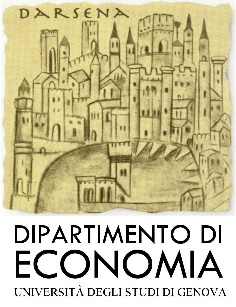 Guida ai requisiti di accesso ai Corsi di Laurea MagistraliDate di svolgimento dei test di accesso    Informazioni sui requisiti di accesso ai CdL Magistrali   Requisiti di accesso alla LM in Amministrazione Finanza e Controllo (AFC)    Requisiti di accesso alla LM in Economia e Istituzioni Finanziarie (EIF)   Requisiti di accesso alla LM in Economia e Management Marittimo e Portuale (EMMP)  Requisiti di accesso alla LM in Economia e Management (MAN) Date di svolgimento dei test di accesso    Informazioni sui requisiti di accesso ai CdL Magistrali   Requisiti di accesso alla LM in Amministrazione Finanza e Controllo (AFC)    Requisiti di accesso alla LM in Economia e Istituzioni Finanziarie (EIF)   Requisiti di accesso alla LM in Economia e Management Marittimo e Portuale (EMMP)  Requisiti di accesso alla LM in Economia e Management (MAN) 